Grupa 5-6 latki         08.06. – 12.06. 2020r. Propozycja realizacji tematyki na cały tydzieńTemat tygodnia: ,,Wakacyjne podróże”1. Wykonanie łódki według instrukcji. Karta pracy, cz. 4, s. 60.https://flipbooki.mac.pl/przedszkole/druk/npoia-bbplus-kp-4.pdf Rysowanie po śladach. 2. Nauka refrenu piosenki ,, Lato na Dywanie”https://www.youtube.com/watch?v=JY2LxTIkWyQ1. Wysłało po nas lato swój dywan latający.
Buchnęło ciepłym wiatrem, ogrzało buzię słońcem.
Drzewami zaszumiało, ptakami zaśpiewało
I nasze ukochane wakacje zawołało.Ref: Lato, lato, lato, lato baw się z nami.
Lato, lato, lato, bądźmy kolegami.
Lato, lato, lato, lato z przygodami.
Obiecaj, że zawsze zostaniesz już z nami.2. Będziemy w morzu pływać i w piłkę grać na plaży.
Piosenki razem śpiewać i razem w nocy marzyć.
I co dzień na dywanie będziemy razem latać.
Do wszystkich najpiękniejszych zakątków tego świata.Ref: Lato, lato, lato, lato baw się z nami… Rozmowa na temat piosenki.3. Słuchanie opowiadania Małgorzaty Strękowskiej-Zaremby ,,Wakacyjne podróże”. Książka (s. 84–85) dziecka.https://flipbooki.mac.pl/przedszkole/npoia-bbplus-ks/mobile/index.html#p=87Od samego rana tata, Olek i Ada planowali podróże wakacyjne. Zapomnieli o porannym myciu, a nawet o przebraniu się z piżam. Gdyby nie mama, zapomnieliby też o śniadaniu. Szczęśliwie mama przypomniała im o wszystkim. Kiedy byli już umyci, przebrani i najedzeni, wyjęła z szafy wielki globus i postawiła go na podłodze. – Teraz możecie podróżować palcem po całym świecie.   – Super! – ucieszył się Olek. Bez namysłu zakręcił globusem. Fruuu! Gdyby kula ziemska obracała się tak szybko, wszyscy dostaliby kręćka jakiegoś lub co najmniej zadyszki. Przed oczami Olka, Ady i taty mknęły kontynenty: Ameryka Północna i Ameryka Południowa, Afryka, Europa i zaraz Azja i Australia.– Tu jedziemy! – Palec Olka zatrzymał rozpędzony świat namalowany na globusie. – Australia, Sydney. Niezłe miejsce. Będzie fajnie. W Australii są kangury i koale.  – W Sydney chciałbym zobaczyć gmach filharmonii – wtrącił tata.  – A będzie tam gmach naszego przedszkola? – spytała Ada.  Olek spojrzał na siostrę z politowaniem. Przecież nikt nie podróżuje do przedszkola, które jest kilka metrów od domu. Zakręcił drugi raz. Jego palec wskazał państwo leżące w Ameryce Południowej.  – Brazylia. Dobry wybór – pochwalił tata. – Są tam wspaniałe plaże. Chętnie poleżałbym sobie – przeciągnął się leniwie. – Może i ja zaproponuję podróż? – mama zajrzała do salonu. – Chciałabym pojechać z wami do Indii. Zawsze interesowała mnie Azja i jej kultura. Chociaż Afryka też jest ciekawa.  – No pewnie! Jedziemy do Kenii! Do parku z dzikimi zwierzętami. Zobaczymy słonie i żyrafy! – zawołał Olek ożywiony wizją spotkania dzikiego słonia, a może i lwa.  – A będzie tam nasz park? – nieśmiało spytała Ada. Wszyscy spojrzeli na nią jak na przybysza z kosmosu.  – Nasz park będzie czekał na ciebie w Polsce. Teraz ja wybieram – powiedział tata. Energicznie zakręcił globusem. Niebieski kolor oceanów i mórz zmieszał się z zielonym, żółtym i brązowym – kolorami kontynentów. Adzie aż zakręciło się w głowie. Świat na globusie obracał się zbyt szybko. Co będzie, jeżeli palec taty trafi na głęboki ocean? Nie chciałaby spędzić wakacji na oceanie. Tam już z pewnością nie ma znajomego parku ni przedszkola ani placu zabaw z dużą okrągłą piaskownicą.   – Stany Zjednoczone. Waszyngton – zakomunikował tata.  – Jest tam plac zabaw? – spytała Ada.  – Naszego nie ma, są inne. Jest za to Biały Dom i...  – Ale naszego domu tam nie ma – przerwała tacie Ada.  – Ja nie mogę! Chcesz jechać na wakacje czy nie? – zniecierpliwił się Olek.  – Chcę. Tylko nie tak daleko – bąknęła Ada.  – To gdzie? Wybieraj – podsunął jej globus.   Ada zamknęła oczy. ,,Niech los zdecyduje” – pomyślała i dotknęła palcem globusa. – Tu! Cała rodzina wbiła wzrok w miejsce, które wskazał palec Ady. Mama i tata pierwsi gruchnęli śmiechem. – Europa, Polska, Warszawa – podsumował Olek. Ada westchnęła z ulgą. Jak to dobrze, że zdała się na los szczęścia. W Warszawie jest jej przedszkole i dom, i park, i znajomy plac zabaw. No i tuż pod Warszawą mieszkają ukochani dziadkowie. Co ważne, ich dom stoi w pobliżu lasu. – Pojedziemy do babci i dziadka. Tam są bociany, dzięcioły, kukułki, żabki, biedronki, ślimaki, pszczoły – zachwalała Ada. – Mrówki, komary i muchy – dorzucił ponuro Olek. Ale już po chwili śmiał się jak tata i mama. Nawet napad komarów nie odstraszyłby ani jego, ani Ady od podróży do dziadków. Podpatrywanie ptaków w towarzystwie dziadka, który zna setki ciekawostek o zwierzętach, to był najlepszy z wakacyjnych planów. • Rozmowa na temat opowiadania. − Co Olek, Ada i tata planowali z samego rana? − Dzięki czemu mogli podróżować palcem po całym świecie? − Jakie kontynenty były widoczne na globusie?− Co wskazywał palec Olka? − Co wskazywał palec taty? − Gdzie chciała pojechać mama? − Co wspominała cały czas Ada? − Co wskazywał palec Ady? Gdzie ona chciała pojechać na wakacje? • Ćwiczenia z książką. Książka (s. 84–85) dla każdego dziecka.https://flipbooki.mac.pl/przedszkole/npoia-bbplus-ks/mobile/index.html#p=876 latki czytają tekst znajdujący się pod ilustracjami w książce.4. Wskazanie na mapie Polski Morza Bałtyckiego. Mapa Polski. Dzieci wskazują Morze Bałtyckie na mapie Polski.6 latki odczytują nazwy miejscowości leżących na Wybrzeżu.- Piosenka ,,Oto Morze Bałtyckie jest”https://www.youtube.com/watch?v=gsm9znBUjZc- Baśnie i legendy :)
,,Dlaczego Bałtyk jest słony?"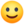 https://www.facebook.com/search/top/?q=Dlaczego%20ba%C5%82tyk%20jest%20s%C5%82ony&epa=SEARCH_BOX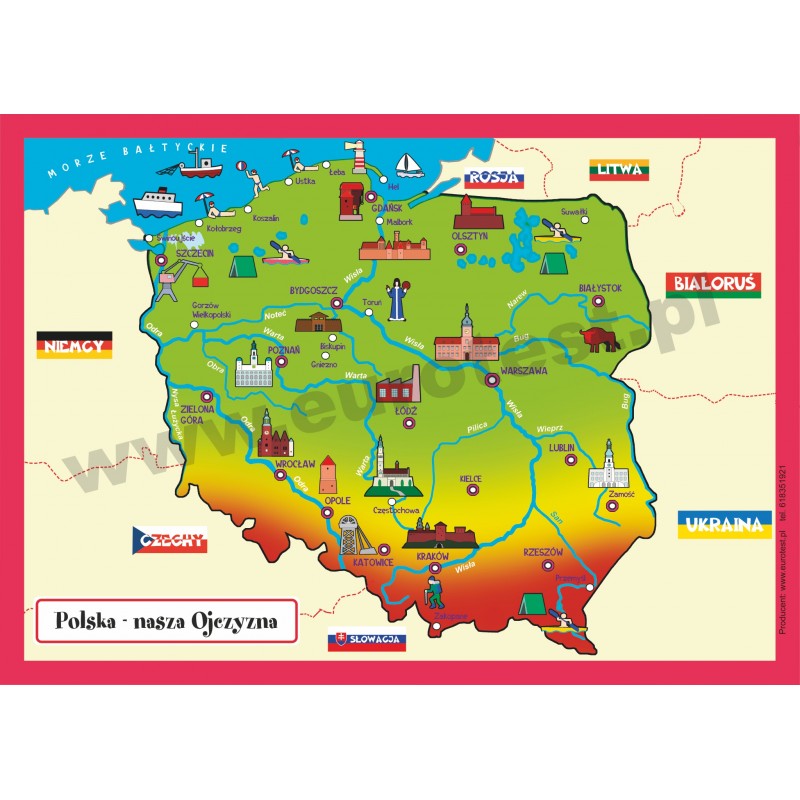 5. Karta pracy, cz. 4, s. 61. https://flipbooki.mac.pl/przedszkole/druk/npoia-bbplus-kp-4.pdfRysowanie po śladach drugiej połowy rysunku misia i lalki. Kolorowanie rysunków. Kończenie rysowania hulajnogi według wzoru.6. Zabawa matematyczna Cele: rozwijanie umiejętności liczenia;- Liczenie - odejmowanie na palcach dla dziecihttps://www.youtube.com/watch?v=osSObvWUI6s&t=68s- Liczenie - dodawanie na palcach dla dziecihttps://www.youtube.com/watch?v=PSIZdjKSuu8- Proste działania matematyczne: dodawanie i odejmowaniehttps://www.youtube.com/watch?v=xu8zcsTCimg&t=412s7.  Książka (s. 92–93)	5 latki Dzieci słuchają tekstu czytanego przez Rodzica. https://flipbooki.mac.pl/przedszkole/npoia-bbplus-ks/mobile/index.html#p=94 • Karta pracy Nowe przygody Olka i Ady. Przygotowanie do czytania, pisania, liczenia, s. 76 – 77. Kolorowanie pól według kodu. Określanie, o czym śniła Adahttps://flipbooki.mac.pl/przedszkole/przygotowanie-czytania-pisania/mobile/index.html#p=79Rysowanie po śladach fal. Nazywanie tego, co się w nich ukryło	6 latki • Ćwiczenia indywidualne w czytaniu. Czytanie tekstu o wyjściu mamy, Olka i Ady do kina na film o małpce. Książka (s. 92–93).https://flipbooki.mac.pl/przedszkole/npoia-bbplus-ks/mobile/index.html#p=94Karta pracy, cz. 4, s. 62–63 (fragment).https://flipbooki.mac.pl/przedszkole/druk/npoia-bbplus-kp-4.pdfKolorowanie na obu kartach wakacyjnego pociągu.Nawlekanie muszelek na nitkę według wzoru (rytmu).Wskazywanie morza, gór na mapie Polski. Mapa fizyczna Polski. Dzieci, samodzielnie lub z pomocą N., wskazują na mapie morze Bałtyk, góry Tatry, jeziora…8. Rozwiązywanie zagadek o różnych środkach lokomocji. Obrazki/zdjęcia różnych środków lokomocji – rozwiązań zagadek. Dzieci rozwiązują zagadki i wskazują obrazki/zdjęcia przedstawiające ich rozwiązania. Pędzi po torze szybko, z daleka, bo tłum podróżnych na stacji czeka. (pociąg) Ma skrzydła, choć nie jest ptakiem. Lata podniebnym szlakiem. (samolot)Ma maskę, a pod nią konie, cylindry – nie na głowie. A w środku siedzi człowiek. (samochód) Ta wielka latająca maszyna owada – ważkę, przypomina.  (helikopter)9. Zabawa matematyczna- Dodawankihttps://www.youtube.com/watch?v=FT3fZX84dAk10. Karta pracy, cz. 4, s. 67. https://flipbooki.mac.pl/przedszkole/druk/npoia-bbplus-kp-4.pdfOtaczanie w pierwszej pętli obrazków kwiatów polnych, a w drugiej – obrazków zwierząt leśnych. Kończenie rysowania linii między kwiatami według wzoru z poprzedniej karty. Kolorowanie kwiatów.11. Słuchanie wiersza Marioli Golc ,,Słoneczny uśmiech”. Nadchodzą wakacje, słoneczna pora. Słoneczny uśmiech śle więc przedszkolak.I tym uśmiechem ze słonkiem razem ogrzeje wszystkie nadmorskie plaże.Promienny uśmiech prześle też górom, by się nie kryły za wielką chmurą. Ma jeszcze uśmiech dla wszystkich dzieci. Niech im w wakacje słoneczko świeci.• Rozmowa na temat wiersza. − Kto przesyłał uśmiechy? − Komu przedszkolak przesyłał uśmiechy? − Dlaczego przesyłał je dzieciom? 12. Karty pracy, cz. 4, s. 68–69. https://flipbooki.mac.pl/przedszkole/druk/npoia-bbplus-kp-4.pdfOglądanie zdjęć miejsc, w których Ada i Olek byli rok temu z rodzicami na wakacjach, opowiadanie o niektórych z nich. Rysowanie po śladzie drogi rodziny Ady nad morze.13. Nauka piosenki ,, Lato na Dywanie”https://www.youtube.com/watch?v=JY2LxTIkWyQ14. Karta pracy, cz. 4, s. 70. https://flipbooki.mac.pl/przedszkole/druk/npoia-bbplus-kp-4.pdfRysowanie w ramce na górze karty, gdzie dziecko pojedzie na wakacje, a na dole – gdzie chciałoby pojechać na wakacje. Rysowanie po śladzie, bez odrywania kredki od kartki.15. Zagadki słuchowe dotyczące bezpieczeństwa podczas wakacji. Dzieci słuchają zagadek Barbary Kosmowskiej, dopowiadają ich zakończenia – rozwiązania. Wiem, że pan ratownik mnie nie zauważy, dlatego nie kąpię się na niestrzeżonej… (plaży)Kiedy płoną lasy, to giną zwierzęta, dlatego dbam o to i o tym pamiętam, by w lesie wszystkim żyło się dogodnie. Z tego powodu nie bawię się… (ogniem) Jeśli się zagubię w obcym dla mnie mieście, wiem, co mam zrobić, wiem nareszcie! Mogę zaufać pewnemu człowiekowi, czyli panu… (policjantowi)Gdy nie ma rodziców w domu, to choć bardzo przykro mi, nie otwieram obcym ludziom do naszego domu… (drzwi) Ze względu na żmije zawsze w lesie noszę moje ukochane, gumowe… (kalosze)Grzybobranie to grzybów zbieranie, a nie ich jedzenie czy też smakowanie. Dlatego po powrocie z lasu sięgam do grzybów pełnego… (atlasu)Nie podchodzę do dzikich zwierząt, bo choć są piękne i bajeczne, bywają także dla ludzi bardzo… (niebezpieczne)16. Karta pracy, cz. 4, s. 71. https://flipbooki.mac.pl/przedszkole/druk/npoia-bbplus-kp-4.pdfOglądanie rysunków schematycznych. Mówienie, na co powinno się zwracać uwagę na wakacjach. Rysowanie po śladzie, bez odrywania kredki od kartki.17. ,,Bezpieczne wakacje”- Film edukacyjnyhttps://www.youtube.com/watch?v=0iidgRGFl60	5 latki18. Karta pracy Nowe przygody Olka i Ady. Przygotowanie do czytania, pisania, liczenia, s. 79.https://flipbooki.mac.pl/przedszkole/przygotowanie-czytania-pisania/mobile/index.html#p=80 Otaczanie pętlami muszli tego samego rodzaju. Porównywanie ich liczby.	6 latki 19. Karta pracy Nowe przygody Olka i Ady. Litery i liczby, cz. 2, s. 78–79. Czytanie wyrazów. Pisanie po ich śladach. Czytanie tekstu. Odpowiadanie na pytania. Wskazywanie odpowiednich zdjęć.https://flipbooki.mac.pl/przedszkole/oia-litery-liczby-cz-2/mobile/index.html#p=8120. . Film edukacyjny ,,Wakacje nad morzem - zasady bezpieczeństwa”https://www.youtube.com/watch?v=N4X0RhlMf7Y